                                                                  ПРОЕКТ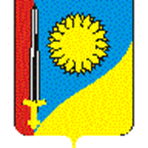 АДМИНИСТРАЦИЯ НИКОЛАЕВСКОГО СЕЛЬСКОГО ПОСЕЛЕНИЯ ЩЕРБИНОВСКОГО РАЙОНАПОСТАНОВЛЕНИЕот __________	                                    № ____село НиколаевкаО внесении изменений в постановление администрацииНиколаевского сельского поселения Щербиновского района от 28 декабря 2018 года №121 «Об утверждении административного регламента предоставления администрацией Николаевского сельского поселения Щербиновского района муниципальной услуги «Заключение договора на размещение объектов на земляхили земельных участках находящихся в муниципальнойсобственности, без предоставления земельных участков и установления сервитута, публичного сервитута»В целях приведения в соответствие с действующим законодательством, п о с т а н о в л я ю:Внести в постановление администрацииНиколаевского сельского поселения Щербиновского района от 28 декабря 2018 года №121 «Об утверждении административного регламента предоставления администрацией Николаевского сельского поселения Щербиновского района муниципальной услуги «Заключение договора на размещение объектов на земляхили земельных участках находящихся в муниципальной собственности, без предоставления земельных участков и установления сервитута и публичного сервитута»  (далее – Регламент) следующие изменения: подраздел 1.1. раздела   I приложения к постановлению  дополнить абзацами следующего содержания: «Настоящий   Регламент      распространяется     на     правоотношения по размещению следующих видов объектов (далее - объекты):
          1) элементы благоустройства территории, в том числе малые архитектурные формы, за исключением некапитальных нестационарных строений и сооружений, рекламных конструкций, применяемых как составные части благоустройства территории;           2) пандусы и другие приспособления, обеспечивающие передвижение маломобильных групп населения, за исключением пандусов и оборудования, относящихся к конструктивным элементам зданий, сооружений.Настоящий Регламент не распространяется на правоотношения по выдаче разрешений на использование земель или земельных участков, находящихся в государственной или муниципальной собственности, в целях, указанных в подпунктах 1 - 7 пункта 1 статьи 39.33 Земельного кодекса Российской Федерации.».пункт 2.7.1 подраздела 2.7 раздела 2 дополнить абзацем следующего содержания:«В случае непредставления заявителем документов, указанных в настоящем подпункте, данные документы запрашиваются посредством межведомственного запроса, в том числе в электронной форме с использованием единой системы межведомственного электронного взаимодействия.». 2. Отделу по общим и юридическим вопросам администрации Николаевского сельского поселения Щербиновского района (Парасоцкая) разместить настоящее постановление на официальном сайте  администрации Николаевского сельского поселения Щербиновского района.3. Официально опубликовать настоящее постановление в периодическом печатном издании «Информационный бюллетень администрации Николаевского сельского поселения Щербиновского района».4. Контроль за выполнением настоящего постановления оставляю за собой.5. Постановление вступает в силу на следующий день после его официального опубликования.ГлаваНиколаевского сельского поселенияЩербиновского района                                                              Н.С. Ткаченко